Publicado en Málaga el 28/11/2022 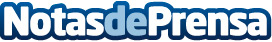 DEKRA lanza el primer programa de certificación de ciberseguridad del mundo para estaciones de carga de VEDEKRA lanza el primer programa de certificación de ciberseguridad para todo tipo de equipos de suministro de vehículos eléctricos (EVSE) y se convierte en la primera empresa del mundo en ofrecer un sello de certificación especial para ciberseguridadDatos de contacto:Antonio Vizcaíno Head of Sales Carrier Services and Cybersecurity+34952619407Nota de prensa publicada en: https://www.notasdeprensa.es/dekra-lanza-el-primer-programa-de_1 Categorias: Internacional Andalucia E-Commerce Software Ciberseguridad http://www.notasdeprensa.es